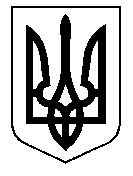 ТАЛЬНІВСЬКА РАЙОННА РАДАЧеркаської областіР  І  Ш  Е  Н  Н  Я05.05.2017                                                                                         № 15-32/VІІПро підтримку звернення депутатів Кам’янської районної ради до Верховної ради України та Кабінету Міністрів України, Черкаської обласної ради щодо ситуації, яка склалась з формуванням проекту розпорядження КМУ «Про затвердження переліку та складу в госпітальних округів Черкаської області»Відповідно до статтей 43, 59 Закону України «Про місцеве самоврядування в Україні»,  враховуючи пропозиції постійних комісій районної ради з питань комунальної власності, промисловості та регуляторної політики та з соціальних та гуманітарних питань,  районна рада  ВИРІШИЛА:1.Підтримати звернення депутатів Кам’янської районної ради до Верховної ради України та Кабінету Міністрів України, Черкаської обласної ради щодо ситуації, яка склалась з формуванням проекту розпорядження КМУ «Про затвердження переліку та складу в госпітальних округів Черкаської області»,  схвалене на 15 сесії Кам’янської районної ради сьомого скликання 24 лютого 2017 року (додається).2.Уповноважити голову районної ради надіслати рішення Верховній Раді України, Кабінету Міністрів України, Черкаській обласній раді та народним депутатам України  Бобову Г.Б., Ничипоренку В.М., Яценку А.В.  3.Оприлюднити рішення в газеті «Тальнівщина», інших засобах масової інформації.4.Контроль за виконанням рішення покласти на постійну комісію районної ради з питань  комунальної власності, промисловості та регуляторної політики.Голова районної ради                                                        В.ЛюбомськаДодаток                                                                                      до рішення районної ради                                                                                      05.05.2017 № 15-32/VII               Звернення депутатів Кам’янської районної ради до Верховної ради України та Кабінету Міністрів України, Черкаської обласної ради щодо ситуації, яка склалась з формуванням проекту розпорядження КМУ «Про затвердження переліку та складу в госпітальних округів Черкаської області»Ми, депутати Кам’янської районної ради  Черкаської області вкрай  стурбовані розвитком медичної реформи, яка  відбувається на цей час в Україні, насамперед  це питання   створення госпітальних округів.Вважаємо  неприпустимим розпочати  таку важливу  для держави реформу, наслідки  якої  відчують на собі  всі українці, без  відповідної роз’яснювальної роботи та інформації, а також без  чіткого розуміння  подальшої долі лікувально-профілактичних закладів району.У громади Кам’янського району виникло безліч запитань відносно подальшого  медичного обслуговування, яке настане  після створення  Черкаського госпітального округу. Чіткого роз’яснення по даному питанню не отримано, а саме: чи буде функціонувати Кам’янська центральна районна лікарня?  Чи залишаються всі клінічні відділення?  Який відсоток  медичних працівників буде скорочено, та інші питання?В зв’язку з цим ми звертаємось до Вас з наступними пропозиціями : в обов’язковому порядку чітко  визначити етапи та цілі  даної реформи, а також джерела фінансування, виходячи з потреб в медичній допомозі;не допускати зменшення обсягів фінансування з держбюджету медичної допомоги населенню (медичної субвенції);в нових законах «Про охорону здоров’я в Україні» та «Про медичне страхування в Україні», передбачити різні форми надання медичних послуг населенню, визначити  їх рівень та об’єм надання за державні кошти;необхідно провести широкомасштабну  інформаційну компанію та                        громадські обговорення із залученням медичної спільноти, представників громадськості.Виходячи з вищевикладеного, просимо призупинити дію пунктів 3 та 4 постанови  Кабінету Міністрів України  від 30 листопада 2016р. № 932 «Про  затвердження порядку створення госпітальних округів» до відпрацювання  Міністерством охорони здоров’я   повного пакету  необхідних   нормативно-правових актів з формування госпітальних округів та узгодження їх з громадськістю, органами місцевого самоврядування та місцевими органами виконавчої влади.Схвалено на 15 сесії Кам’янської районної ради сьомого скликання 24 лютого2017 рокуПідтримано рішенням Тальнівської районної  ради  05.05.2017  №  15-32/VII     